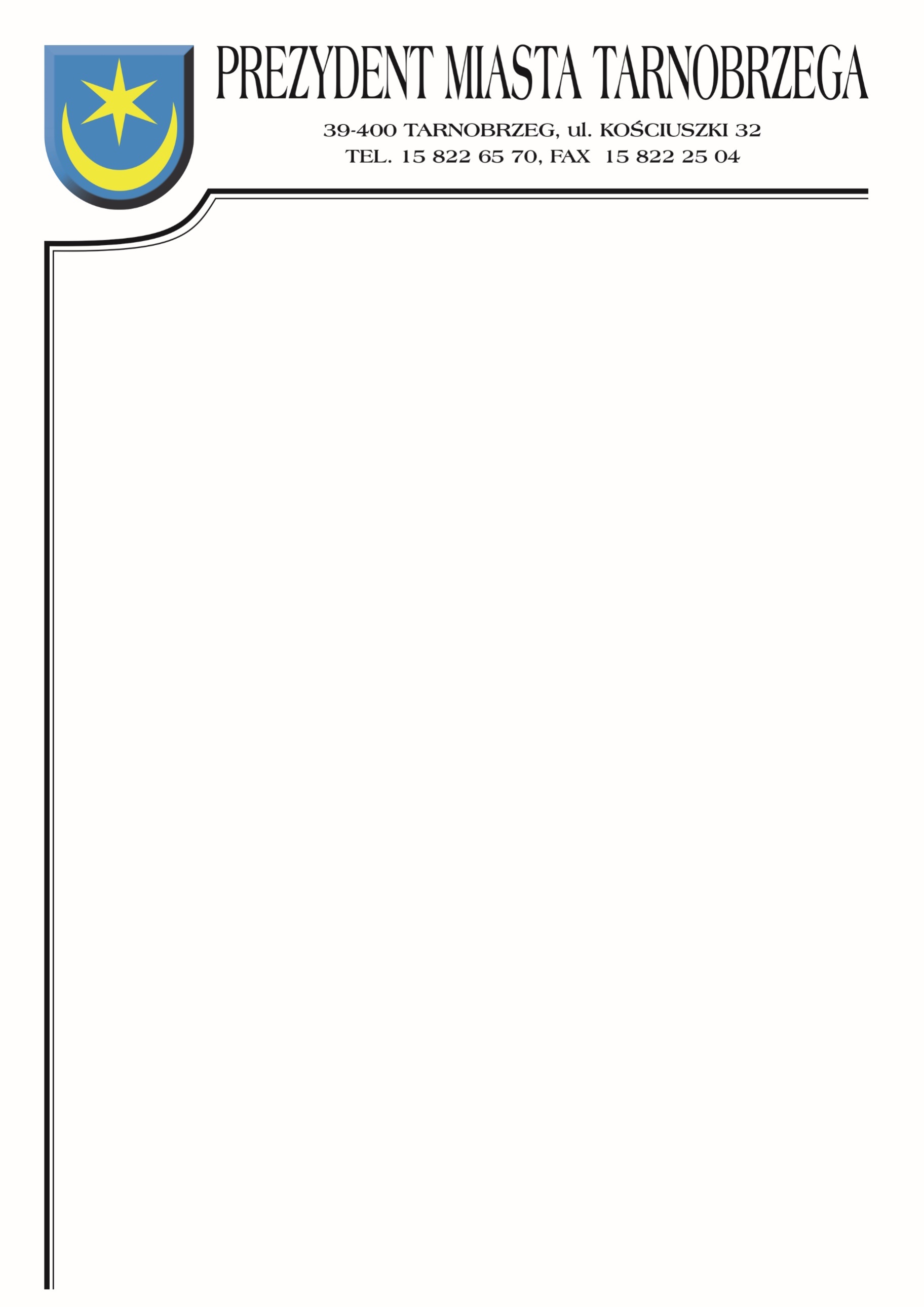 Znak sprawy: BZP-I.271.38.2021	                               Tarnobrzeg, dnia 31 grudnia 2021r.	ZAWIADOMIENIE O UNIEWAŻNIENIU POSTĘPOWANIADotyczy postępowania o udzielenie zamówienia na wykonanie zadania pn.: Opracowanie dokumentacji projektowo - kosztorysowych wraz z nadzorem autorskim dla zadania inwestycyjnego pn.: Przebudowa obiektu mostowego na rzece Mokrzyszówce w celu zapewnienia kontynuacji ciągu pieszego ul. Bema w km 3+158 na osiedlu Sobów w Tarnobrzegu”.Działając na podstawie art. 260 ust. 2 ustawy z 11 września 2019 r. – Prawo zamówień publicznych (Dz.U. 2021, poz. 1129 ze zm.), Zamawiający zawiadamia o unieważnieniu postępowania o udzielenie zamówienia.Uzasadnienie faktyczne:Zamawiający unieważnia postępowanie o udzielenie zamówienia, gdyż cena najkorzystniejszej oferty przewyższa kwotę, którą Zamawiający zamierza przeznaczyć na sfinansowanie zamówieniaUzasadnienie prawne:Art. 255 ust. 3) ustawy z 11 września 2019 r. – Prawo zamówień publicznych (Dz.U. 2021, poz. 1129 ze zm.).